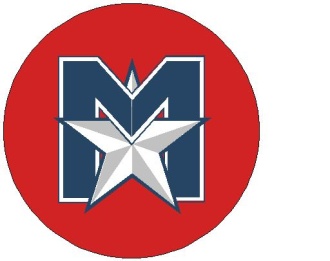 MISSISSAUGA MAJORS  BASEBALL ASSOCIATION2019 JR T- BALL TEAMS	WWWMISSISSAUGAMAJORS.COM          TEAM      TEAMCOACHPHONE #E-MAIL1ANGELSMELISSA BAJWA647-458-3817melissa.bajwa@gmail.com2BLUE JAYSROBERT COMELLA416-432-6520rcomel10299@rogers.com3BRAVESCRYSTAL CRAWLEY647-227-9478crystalcrawley@outlook.com4CUBSLENNY DI MARCO416-527-1379lenny@nomoreisp.com5DODGERSBLAKE MORAN416-894-5704moran.blake@gmail.com6GIANTSMIKE MULDER647-713-5516mike.mulder@hotmail.com7INDIANSAMY DANO905-599-9812amyelizabeth.dano@gmail.com8RANGERSBRAD TOPOLNYCKI416-737-5545btopps44@gmail.com9TIGERSDONALD BOULD647-202-9056donaldayes04@gmail.com10YANKEESJIM WALLACE416-885-5672jim@archaus.caCONVENOR:BRENDA BAIRD905-278-5570E: bat.wichert@sympatio.caVICE-PRESIDENT:LOU VACCARELLO416-357-1668E: luman114@gmail.comPRESIDENT:TONY JASINSKI905-278-2066E: tjazz13@rogers.com                JR T-BALL FUNDAY SAT. AUGUST 10, 2019 AT CROOKES PARK (10 TO 12)